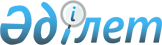 Об определении мест размещения агитационных печатных материалов по Исатайскому району для кандидатов в акимы сельских округов
					
			Утративший силу
			
			
		
					Постановление акимата Исатайского района Атырауской области от 22 июля 2013 года № 136. Зарегистрировано Департаментом юстиции Атырауской области 24 июля 2013 года № 2752. Утратило силу - постановлением Исатайского районного акимата Атырауской области от 15 августа 2013 года № 153      Сноска. Утратило силу - постановлением Исатайского районного акимата Атырауской области от 15.08.2013 № 153



      Руководствуясь статьей 37 Закона Республики Казахстан от 23 января 2001 года "О местном государственном управлении и самоуправлении в Республике Казахстан" и на основании пункта 6 статьи 28 Конституционного закона Республики Казахстан от 28 сентября 1995 года "О выборах в Республике Казахстан", акимат Исатайского районаПОСТАНОВЛЯЕТ:



      1. Определить совместно с Исатайской районной территориальной избирательной комиссией (по согласованию) места для размещения агитационных печатных материалов по Исатайскому району для кандидатов в акимы сельских округов согласно приложению к настоящему постановлению.



      2. Государственному учреждению "Аппарат акима Исатайского района" обеспечить опубликование настоящего постановления в местных средствах массовой информации и на интернет-ресурсах акимата Исатайского района.



      3. Контроль за исполнением настоящего постановления возложить на руководителя аппарата акима района Мусина Н.



      4. Настоящее постановление вступает в силу со дня государственной регистрации в органах юстиции и вводится в действие после первого официального опубликования.      Исполняющий обязанности

      акима Исатайского района                   Н. ОжаевСОГЛАСОВАНО:

Председатель Исатайской районной

территориальной избирательной комиссии           Б. Карабаев

22 июля 2013 г.

Приложение к постановлению

акимата Исатайского района

от 22 июля 2013 года № 136 Места для размещения агитационных печатных материалов по Исатайскому району для кандидатов в акимы сельских округов
					© 2012. РГП на ПХВ «Институт законодательства и правовой информации Республики Казахстан» Министерства юстиции Республики Казахстан
				№Наименование сельских округовМесторасположение1АккистауИнформационный щит расположенный на улице Е. Казахстан2КамыскалаИнформационный щит на пересечении улиц Баксай и И. Шукетаева3ТущыкудыкИнформационный щит расположенный на улице Г. Рамазанова4ЖанбайИнформационный щит расположенный на улице З. Курасулы5НарынИнформационный щит расположенный на улице Болат жол6ЗабурынИнформационный щит расположенный на улице Жастар7ИсатайИнформационный щит расположенный на улице И. Тайманова